Publicado en Sevilla el 16/11/2018 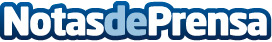 Pinturas Andalucía afianza su presencia en SevillaEncontrar en las grandes ciudades comercios donde comprar pinturas y productos para la decoración, que reúnan todo lo necesario para la realización integral de un proyecto puede ser complicado. Por eso, empresas líderes en el mercado como Pinturas Andalucía apuestan por tiendas a pie de calle, en este caso en Sevilla. Además, proporcionan la opción de comprar online en la Web y recibir los pedidos cómodamente en el domicilioDatos de contacto:Pinturas Andalucía952 478 508Nota de prensa publicada en: https://www.notasdeprensa.es/pinturas-andalucia-afianza-su-presencia-en Categorias: Bricolaje Interiorismo Andalucia Consumo http://www.notasdeprensa.es